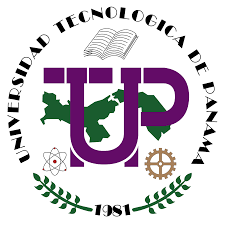 Universidad Tecnológica de Panamá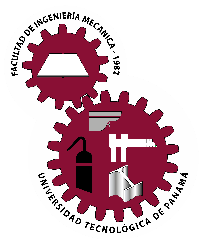 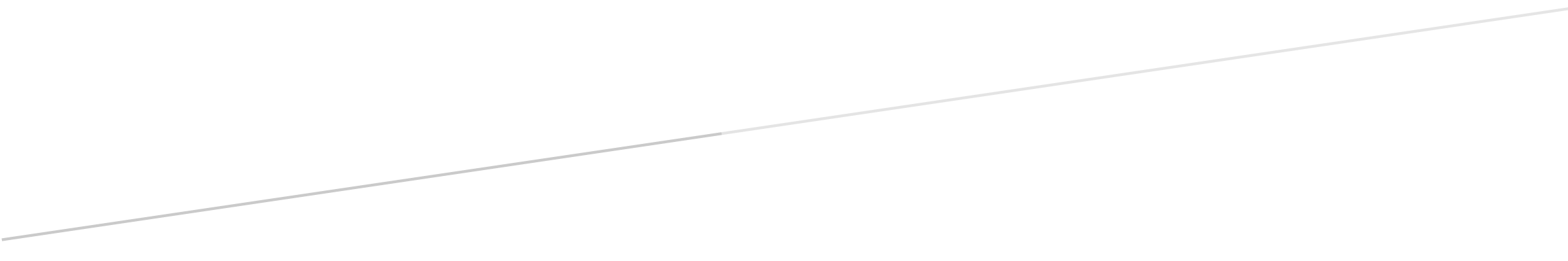 Facultad de Ingeniería MecánicaGuía de Laboratorio/TallerAsignatura: ____________________Código de Asignatura: _____Departamento de: ____________________Semestre: I/II/VeranoActualizado a:  (fecha)Laboratorio/Taller 1Tema:   ____________Objetivos. (Se trata de describir la hipótesis o lo que se quiere comprobar o se supone que va a ocurrir al realizar el experimento.)Fundamento Teórico. (Contiene la información básica y necesaria para la comprensión de los principios teóricos que se estudiaran en la práctica de laboratorio/taller.)Organización de Grupos de Trabajo. (Indicar cómo se conformarán los grupos de trabajo para realizar la experiencia.)Recursos (Equipos y Materiales). (Listar los distintos materiales, reactivos, equipos, softwares que se van a usar, indicando las cantidades de cada uno y en los casos que aplique especificar la capacidad y la precisión de los instrumentos de medición.)Procedimiento. (Describir de manera clara y ordenada la metodología o todos los pasos necesarios que deben ejecutar los estudiantes para realizar la experiencia. Se pueden indicar con esquemas, dibujos, imágenes, fotos, etc.  Debe incluirse, si las hay, advertencias o precauciones que deben tomarse al momento de su realización.)Resultados. (Es el trabajo que deben realizar los estudiantes, posterior al desarrollo del experimento o taller. Describir las preguntas a responder, luego de registrar, calcular y analizar los datos, que permitirán corroborar o no la hipótesis planteada en el objetivo de la experiencia.  Es recomendable anotar los pasos que deberán seguirse al hacer los cálculos necesarios para cumplir el/los objetivo(s).Evaluación. (Indicar los aspectos que serán evaluados y los puntajes/porcentajes asignados a cada uno, que constituirán la calificación del informe.)Bibliografía. (Listar los libros, revistas, trabajos previos, impresos o digitales referencias en la web, etc. que aportan información acerca del tema a investigar.)Laboratorio/Taller 2Tema:   ____________Objetivos.Fundamento Teórico.Organización de Grupos de Trabajo.Recursos (Equipos y Materiales).Procedimiento.Resultados.Evaluación.Bibliografía.Laboratorio/Taller nTema:   ____________Objetivos.Fundamento Teórico.Organización de Grupos de Trabajo.Recursos (Equipos y Materiales).Procedimiento.Resultados.Evaluación.Bibliografía.Elaborado por:(Autor original de la guía)Revisado por:(Docente que revisa/actualiza esta versión)